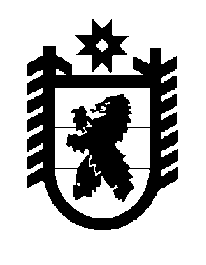 Российская Федерация Республика Карелия    ПРАВИТЕЛЬСТВО РЕСПУБЛИКИ КАРЕЛИЯПОСТАНОВЛЕНИЕот 27 апреля 2012 года № 139-Пг. ПетрозаводскОб утверждении Порядка отбора муниципальных районов и городских округов на право получения субсидий на реализацию муниципальных программ повышения эффективностибюджетных расходовВ соответствии с постановлением Правительства Республики Карелия от 30 декабря 2011 года № 388-П «Об утверждении Условий предоставления и расходования субсидий местным бюджетам из бюджета Республики Карелия, Критериев отбора муниципальных образований для предоставления субсидий местным бюджетам из бюджета Республики Карелия и Методик распределения  субсидий местным бюджетам из бюджета Республики Карелия между муниципальными образованиями» и в целях повышения качества и результативности программ повышения эффективности бюджетных расходов муниципальных образований Республики Карелия Правительство Республики Карелия                                   п о с т а н о в л я е т:Утвердить прилагаемый Порядок отбора муниципальных районов и городских округов на право получения субсидий на реализацию муниципальных программ повышения эффективности бюджетных расходов согласно приложению.          ГлаваРеспублики Карелия                                                                     А.В. НелидовПриложение к постановлениюПравительства Республики Карелия от 27 апреля 2012 года № 139р-ППорядокотбора муниципальных районов и городских округов на право получения субсидий на реализацию муниципальных программ повышения эффективности бюджетных расходов1. Настоящий Порядок определяет правила проведения отбора муниципальных районов и городских округов (далее – муниципальные образования) на право получения субсидий на реализацию муниципальных программ повышения эффективности бюджетных расходов (далее – субсидии).2. Отбор муниципальных образований на право получения субсидий проводится Министерством финансов Республики Карелия (далее – уполномоченный орган).3. В отборе муниципальных образований на право получения субсидий могут принимать участие муниципальные образования, отвечающие следующим условиям:муниципальное образование не являлось получателем субсидий на реформирование муниципальных финансов в течение последних двух лет;наличие в муниципальном образовании утвержденной муниципальной программы повышения эффективности бюджетных расходов (далее – муниципальная программа).4. Отбор муниципальных образований на право получения субсидий осуществляется по двум направлениям:оценка качества муниципальных программ;оценка результатов, достигнутых муниципальными образованиями в сфере повышения эффективности бюджетных расходов.5. Качество муниципальных программ оценивается по следующим критериям:наличие в муниципальной программе показателей достижения целей, в том числе по снижению объема неэффективных расходов;наличие утвержденного плана мероприятий по реализации муниципальной программы, содержащего информацию о сроках исполнения и ответственных исполнителях.За каждый из указанных критериев муниципальному образованию присваивается два балла, в случае их отсутствия – ноль баллов, после чего муниципальные образования ранжируются.6. Оценка результатов, достигнутых муниципальными образованиями в сфере повышения эффективности бюджетных расходов, проводится в соответствии с Методикой согласно приложению к настоящему Порядку. Муниципальные образования ранжируются по результатам, достигнутым ими в сфере повышения эффективности бюджетных расходов, и динамике данных результатов.7. Итоги оценки качества муниципальных программ и оценки результатов, достигнутых муниципальными образованиями в сфере повышения эффективности бюджетных расходов, подводятся комиссией, состав и порядок деятельности которой устанавливаются уполномоченным органом (далее – комиссия).  8. По результатам отбора муниципальных образований на право получения субсидий и на основании решения комиссии субсидии предоставляются:двум муниципальным образованиям, получившим наивысшие оценки качества муниципальных программ;пяти муниципальным образованиям, получившим наивысшие оценки результатов, достигнутых муниципальными образованиями в сфере повышения эффективности бюджетных расходов. По результатам отбора муниципальных образований на право получения субсидий муниципальное образование имеет право на получение субсидий одновременно по двум направлениям, указанным в пункте 3 настоящего Порядка.____________Приложение к Порядку отборамуниципальных районов и городских округовна право получения субсидий на реализациюмуниципальных программ повышенияэффективности бюджетных расходовМетодикаоценки результатов, достигнутых муниципальными образованиямив сфере повышения эффективности бюджетных расходовСводный показатель оценки результатов, достигнутых муниципальными образованиями в сфере повышения эффективности бюджетных расходов, определяется в баллах по следующей формуле:Ri = 0,4 x Kli + 0,6 x Kdi  , где:Ri – сводный  показатель оценки результатов, достигнутых муниципальными образованиями в сфере повышения эффективности бюджетных расходов;Kli  –  оценка   достигнутого  i-м  муниципальным   образованием  уровня результатов в сфере повышения эффективности бюджетных расходов за последний отчетный год;Kdi – оценка динамики результатов в сфере повышения эффективности      бюджетных расходов, достигнутых i-м муниципальным образованием за последний отчетный год и год, предшествующий отчетному.Оценка  достигнутого i-м муниципальным образованием уровня результатов в  сфере  повышения  эффективности бюджетных расходов за последний отчетный год осуществляется по следующей формуле:Kli  = SUM БИjir , где:БИjir – балльная  оценка  значения  j-го индикатора оценки достигнутых муниципальными образованиями результатов в сфере повышения эффективности бюджетных расходов за последний отчетный год.Оценка динамики результатов в сфере повышения эффективности бюджетных  расходов, достигнутых i-м муниципальным образованием за последний отчетный год и год, предшествующий отчетному, осуществляется по следующей формуле:Kdi   = SUM (БИjir – БИjir-1), где:            БИjir-1 – балльная  оценка  значения j-го индикатора оценки достигнутых муниципальным образованием результатов в сфере повышения эффективности бюджетных расходов за год, предшествующий отчетному.Расчет значений индикаторов оценки и оценка динамики достигнутых муниципальными образованиями результатов в сфере повышения эффективности бюджетных расходов осуществляется на основе отчетности об исполнении бюджета муниципального образования, если иное не установлено настоящей Методикой.Перечень индикаторов оценки достигнутых муниципальными образованиями результатов в сфере повышения эффективности бюджетных расходов и соответствующие им значения балльной оценки определяются в соответствии с таблицей.ТаблицаИндикаторы оценки достигнутых муниципальными образованиямирезультатов в сфере повышения эффективности бюджетныхрасходов и соответствующие им значения балльной оценки____________* Индикаторы оцениваются по состоянию на 1 марта 2012 года.Примечание: если фактическое значение индикатора совпадает с верхней границей диапазона, то считается, что оно выходит за границы диапазона; если фактическое значение индикатора совпадает с нижней границей диапазона, считается, что оно входит в границы данного диапазона._____________КодИндикаторБаллы и соответствующие им значения 
индикаторовБаллы и соответствующие им значения 
индикаторовБаллы и соответствующие им значения 
индикаторовБаллы и соответствующие им значения 
индикаторовБаллы и соответствующие им значения 
индикаторовБаллы и соответствующие им значения 
индикаторовКодИндикатор01234512345678ОСГруппа индикаторов «Обеспечение сбалансированности и устойчивости    
местных бюджетов»                                                    Группа индикаторов «Обеспечение сбалансированности и устойчивости    
местных бюджетов»                                                    Группа индикаторов «Обеспечение сбалансированности и устойчивости    
местных бюджетов»                                                    Группа индикаторов «Обеспечение сбалансированности и устойчивости    
местных бюджетов»                                                    Группа индикаторов «Обеспечение сбалансированности и устойчивости    
местных бюджетов»                                                    Группа индикаторов «Обеспечение сбалансированности и устойчивости    
местных бюджетов»                                                    Группа индикаторов «Обеспечение сбалансированности и устойчивости    
местных бюджетов»                                                    ОС1Отношение дефицита (профицита) местного бюджета к доходам без учета объема безвозмездных поступлений, %при дефиците местного бюджета  при профиците местного бюджета10 и 
более7-105-7более 203-50-30менее 20ОС2Отношение муниципального долга  
муниципального образования к    
доходам местного бюджета без    
учета объема безвозмездных      
поступлений, %                  50 и 
более30-5010-300-100ОС3Процент абсолютного отклонения  
фактического объема доходов (без учета межбюджетных трансфертов) муници-пального образования за отчетный год от первоначального плана, %                        12 и 
более10-125-103-5менее 
3ОС4Отношение просроченной кредиторской          
задолженности к расходам местного бюд-жета, %                  10 и 
более10-66-3менее
3РБГруппа индикаторов «Реструктуризация бюджетного сектора»             Группа индикаторов «Реструктуризация бюджетного сектора»             Группа индикаторов «Реструктуризация бюджетного сектора»             Группа индикаторов «Реструктуризация бюджетного сектора»             Группа индикаторов «Реструктуризация бюджетного сектора»             Группа индикаторов «Реструктуризация бюджетного сектора»             Группа индикаторов «Реструктуризация бюджетного сектора»             РБ1Доля муниципальных автономных   и бюджетных учреждений, оказывающих         
муниципальные услуги, в общем коли-честве муниципальных учреждений муниципального образования*, %                 менее
22-55-1010-2525-50более 5012345678РБ2Отклонение показателей фактической численности от  штатной в муниципальных учреждениях, %свыше 2015-2010-155-10менее 5РБ3Наличие нормативного правового акта органа местного самоуправления  об утверждении перечня муниципальных услуг, охватывающего все оказываемые услугинетдаРБ4РБ5РБ6РБ7РБ8Процент абсолютного отклонения показателя,  характеризующего эффективность использования бюджетных расходов на оказание муниципальных услуг в соответствующей сфере, в муниципальном образовании от среднего по республике, %:в сфере дошкольного образования – отношение штатной численности работни-ков к численности детей, посещающих детские дошкольные учреждения;в сфере общего образования – отношение штатной численности прочего персонала к общей штатной численности работников;в сфере здравоохранения - отношение штатной численности прочего персонала к общей штатной численности работников;в сфере культуры – отношение количества посещений библиотек и музеев к общей  штатной численности работников библиотек и музеев;в сфере жилищно-коммунального хозяйства – повышение энергоэф-фективности муниципальных учреждений более+ 30более+ 10менее + 30более– 10менее+ 10более– 30менее– 10более– 30ПАГруппа индикаторов «Повышение эффективности распределения бюджетных  
средств»                                                             Группа индикаторов «Повышение эффективности распределения бюджетных  
средств»                                                             Группа индикаторов «Повышение эффективности распределения бюджетных  
средств»                                                             Группа индикаторов «Повышение эффективности распределения бюджетных  
средств»                                                             Группа индикаторов «Повышение эффективности распределения бюджетных  
средств»                                                             Группа индикаторов «Повышение эффективности распределения бюджетных  
средств»                                                             Группа индикаторов «Повышение эффективности распределения бюджетных  
средств»                                                             ПА1Полнота учета расходов на оплату труда и начисления на выплаты по оплате труда  при утверждении бюджета (без учета внесенных изменений в течение года), %менее 9090-9595-100100ПА2Полнота учета расходов на оплату коммунальных услуг муниципальными учреждениями  при утверждении бюджета (без учета внесенных  изменений в течение года), %менее 9090-9595-100100ПА3Удельный вес расходов местного бюджета, формируемых в рамках программ, %менее22-1010-3030-5050 и болееИСГруппа индикаторов «Развитие информационной системы управления       
муниципальными финансами»*                                            Группа индикаторов «Развитие информационной системы управления       
муниципальными финансами»*                                            Группа индикаторов «Развитие информационной системы управления       
муниципальными финансами»*                                            Группа индикаторов «Развитие информационной системы управления       
муниципальными финансами»*                                            Группа индикаторов «Развитие информационной системы управления       
муниципальными финансами»*                                            Группа индикаторов «Развитие информационной системы управления       
муниципальными финансами»*                                            Группа индикаторов «Развитие информационной системы управления       
муниципальными финансами»*                                            ИС1Доля муниципальных учреждений муниципального образования, информация о которых размещена на официальном сайте в сети Интернет, %01-2020-5050-8080-10010012345678ИС2Доля муниципальных учреждений   
муниципального образования, по которыминформация о планах финансово-хозяйственной деятельности и муниципальных заданиях  
размещена в сети Интернет, %01-2020-5050-8080-100100